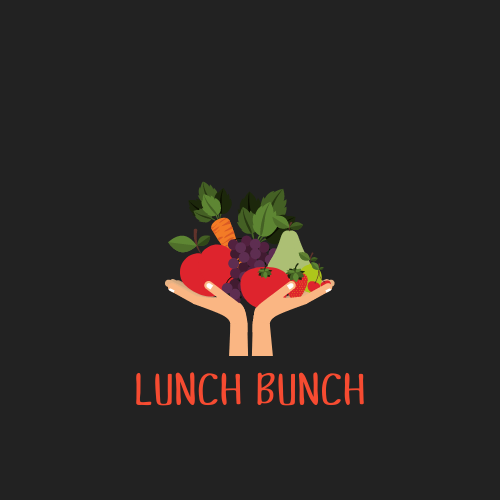 Grace Lutheran Church is sponsoring an exciting new program for seniors!  Don’t miss out on this great new opportunity!!What?  Lunch Bunch	
Lunch, conversation, and fun activityWhen? Wednesday, August 16Ongoing every 3rd Wednesday of the month  
11:00 a.m. Meet & Greet
11:30 a.m. Lunch & Activity
1:30 p.m. CloseWhere? Grace Lutheran Church of Glen EllenSign-up is preferred – look for the sheet in the Narthex  Suggested donation $3.00